02/08/2022BionexoResultado daTomada de Preços Nº2022712A097HEMUObjeto: ALMOXARIFADOO Instituto de Gestão e Humanização – IGH, entidade de direito privado e sem finslucrativos, classificado como Organização Social, vem tornar público a realização doProcesso Seletivo de Compras, com a finalidade de adquirir bens, materiais e/oumedicamentos para o HEMU - Hospital Estadual da Mulher com endereço à Av.Perimetral, s/n, Quadra. 37, Lote 14, SetorCoimbra, Goiânia/GO, CEP: 74.530-020Data de Início do recebimento das propostas: 12/07/2022Data Final do recebimento das propostas: 19/07/2022Bionexo do Brasil LtdaRelatório emitido em 02/08/2022 09:38CompradorIGH - Hospital Materno Infantil (11.858.570/0002-14)AV. PERIMETRAL, ESQUINA C/ RUA R7, SN - SETOR COIMBRA - GOIÂNIA, GO CEP: 74.530-020Relação de Itens (Confirmação)Pedido de Cotação : 230209117COTAÇÃO Nº 18868 - MATERIAIS DE LIMPEZA E DESCARTAVEIS - HEMU JULHO 22Frete PróprioObservações: *PAGAMENTO: Somente a prazo e por meio de depósito em conta PJ do fornecedor. *FRETE: Só serãoaceitas propostas com frete CIF e para entrega no endereço: RUA R7 C/ AV PERIMETRAL, SETOR COIMBRA, Goiânia/GOCEP: 74.530-020, dia e horário especificado. *CERTIDÕES: As Certidões Municipal, Estadual de Goiás, Federal, FGTS eTrabalhista devem estar regulares desde a data da emissão da proposta até a data do pagamento. *REGULAMENTO: Oprocesso de compras obedecerá ao Regulamento de Compras do IGH, prevalecendo este em relação a estes termos emcaso de divergência.Tipo de Cotação: Cotação NormalFornecedor : Todos os FornecedoresData de Confirmação : TodasFaturamentoMínimoValidade daPropostaCondições dePagamentoFornecedorPrazo de EntregaFrete ObservaçõesCirurgica Goiania EireliGOIÂNIA - GOMarcelo Simoes Gusmao - (62) 99161-2 dias apósconfirmação12R$ 500,0000R$ 300,000022/07/202222/07/202230 ddlCIFCIFnullnull4121diretor@cirurgicagoiania.com.brMais informaçõesR2 Comercio E Serviços EireliGOIÂNIA - GOMARCOS EDUARDO ROCHA - (62)7 dias apósconfirmação30 ddl - Boleto3988-0015R2COMERCIOGO@GMAIL.COMMais informaçõesProgramaçãode EntregaPreçoUnitárioProdutoCódigoFabricanteEmbalagem Fornecedor Comentário JustificativaBrasíndice Rent(R$) Quantidade Valor Total UsuárioDETERGENTELIQUIDO C/ 500MLPARA REMOÇÃODE GORDURAS DE 24620LOUÇAS,TALHERES EPANELA - FRASCORosana DeOliveiraMouraDETERGENTELIQUIDO C/500ML -PROEZA/OESTE -PROEZA/OESTECirurgicaGoianiaEireliR$,44001-UNDnull-R$ 0,000048 FrascoR$ 69,1200120/07/202211:15DISPENSERDESODORIZADORE PERFUMADORAUTOMATICO DEAMBIENTE -GRANDESRosana DeOliveiraMouraDISPENSERDESODORIZADORE PERFUMADORAUTOMATICO DEAMBIENTECirurgicaGoianiaEireliR$9,8000R$498,0000243347-UNDnull-R$ 0,000010 Unidade420/07/202211:15MARCAS -GRANDESMARCASRosana DeOliveiraMouraESPONJA DELIMPEZA DUPLAFACE - UNIDADEESPONJA DUPLAFACE - SUPERPRO- SUPERPROCirurgicaGoianiaEireliR$,490034460--UNDUNDnullnull--R$ 0,0000R$ 0,000060 Unidade R$ 29,4000020/07/202211:15Rosana DeOliveiraMouraPANO MULTIUSOROLO C/ 600PANOS 28CM XPANO MULTIUSOROLO C/ 600PANOS 28CM XCirurgicaGoianiaEireliR$78,9500R$7.895,000050556100 Unidade40CM X 240M -40CM X 240M20/07/2022INOVEN - INOVEN11:15https://bionexo.bionexo.com/jsp/RelatPDC/relat_adjudica.jsp1/3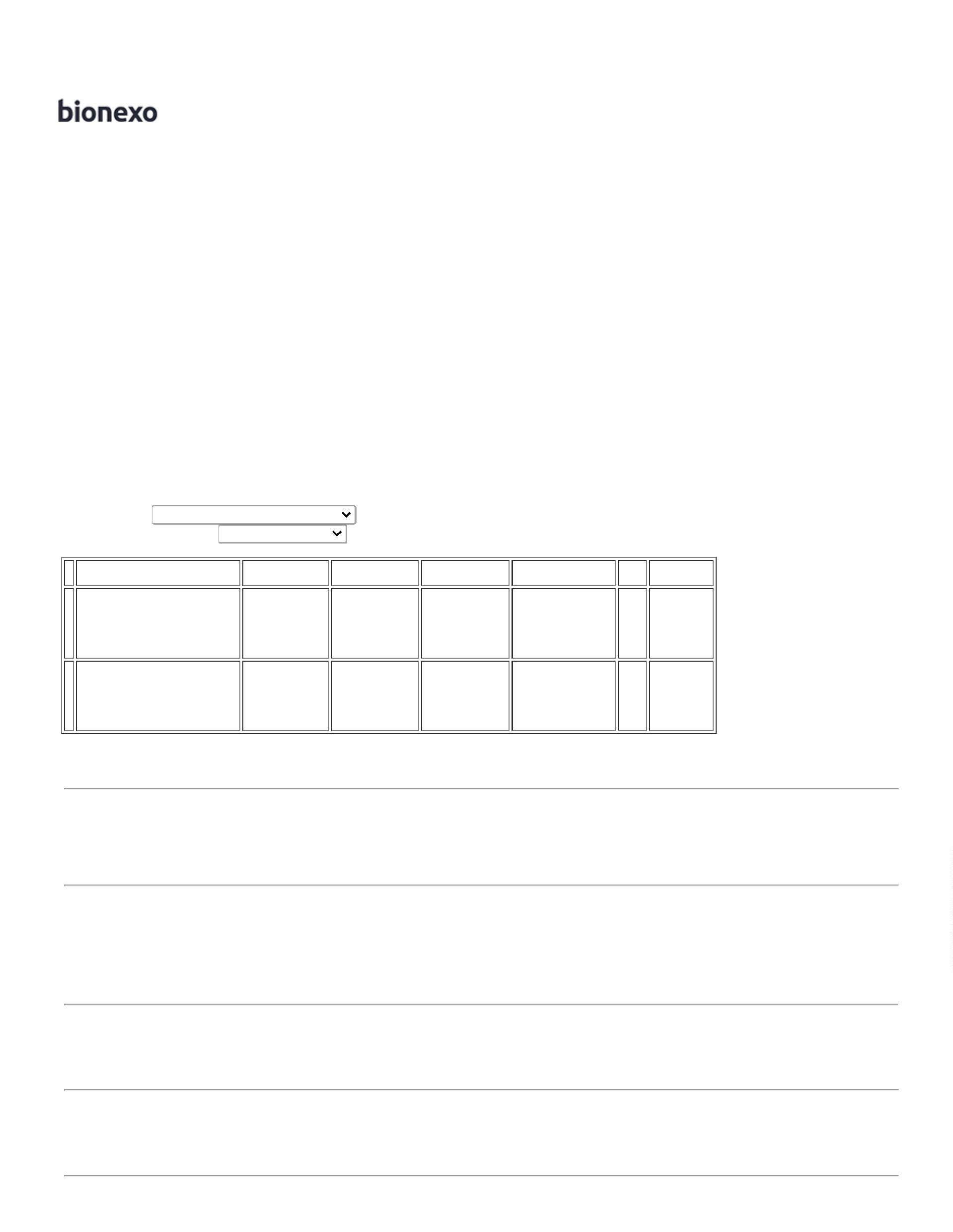 02/08/2022Bionexo5PAPEL HIGIENICO 1703BRANCO ROLO C/00M X 10CMPREMIUM -> ALTAQUALIDADE,PRIMEIRA LINHA,FOLHA UNICA,-PAPEL HIGIENICOBRANCO ROLO C/300M X 10Cm -GLOBO/NOTAVEL-UNDCirurgicaGoianiaEirelinull-R$4,4000R$ 0,0000500 RoloR$Rosana DeOliveiraMoura2.200,0000320/07/202211:15GLOBO/NOTAVELTEXTURA MACIA,NÃO RECICLADO,100% CELULOSE.REFIL PARADISPENSERDESODORIZADORE PERFUMADOR DEAMBIENTE-ESPECIFICAÇÃO:REFIL PARADISPENSERAUTOMATICODESORIZADOR EPERFUMADOR DEAMBIENTE PARABANHEIROSNEUTRALIZAODORES NASREFIL PARADISPENSERDESODORIZADORE PERFUMADORDE AMBIENTE -GLADE - GLADERosana DeOliveiraMouraCirurgicaGoianiaEireliR$25,9200R$518,4000746265-UNDnull-R$ 0,000020 Unidade20/07/202211:15FRAGANCIAS:FRUTASVERMELHAS,TALCOE LAVANDA, REFILCOM PESO DE175G/269MLCOMPATIVEL COMOS DISPENSERESDA MARCA GLADE.SABONETEESPUMA C/VALVULA 600MLCOMP C/DISPENSERSPARTAN -SPARTAN -SPARTANSABONETEESPUMA C/VALVULA 600MLCOMP C/DISPENSERSPARTANRosana DeOliveiraMouraCirurgicaGoianiaEireliR$15,8500R$852007-UNDnull-R$ 0,0000400 Unidade6.340,000020/07/202211:15SABONETELIQUIDO ESPUMADE 700ML REFILRETANGULAR -SABONETELIQUIDOESPUMADE 700ML REFILRETANGULARFRAGANCIARosana DeOliveiraMouraSABONETELIQUIDO ESPUMADE 700ML -PREMISSE -PREMISSECirurgicaGoianiaEireliR$7,2900R$948444-UNDnull-R$ 0,0000400 Unidade2.916,000020/07/202211:15SENSITIVE OUERVA DOCECOMPATIVEL COMA MARCAPREMISSETotalParcial:R$1538.020.465,9200Total de Itens da Cotação: 9Total de Itens Impressos: 8Programaçãode EntregaPreçoUnitárioProdutoCódigoFabricanteEmbalagem Fornecedor Comentário JustificativaBrasíndice Rent(R$) Quantidade Valor Total UsuárioPAPEL TOALHABRANCO 22X20 CMPCT COM 250FOLHAS - PAPELTOALHA BRANCO;- CIRURGICAGOIANIArespondeuincorretamenteo itemsolicitado,PAPEL TOALHA100% VIRGEMPCT.C/ 1000 FLS20 X 20 -ALVEFLOR -ALVEFLORRosana DeOliveiraMoura222X20 CM PCT C/50 INTERFOLHAR2 ComercioE ServiçosEireliR$2,4800R$644035-PACOTEnullR$ 0,00007000 Pacote100% CELULOSEVIRGEM ALTAABSORÇÃO E17.360,000028/07/202212:00papel não é100% celulose.RESISTENCIA AUMIDADE NAMEDIDA 21X18,5CM DUAS DOBRASTotalParcial:R$78000.0538.017.360,0000Total de Itens da Cotação: 9Total de Itens Impressos: 1TotalGeral:R$37.825,9200https://bionexo.bionexo.com/jsp/RelatPDC/relat_adjudica.jsp2/3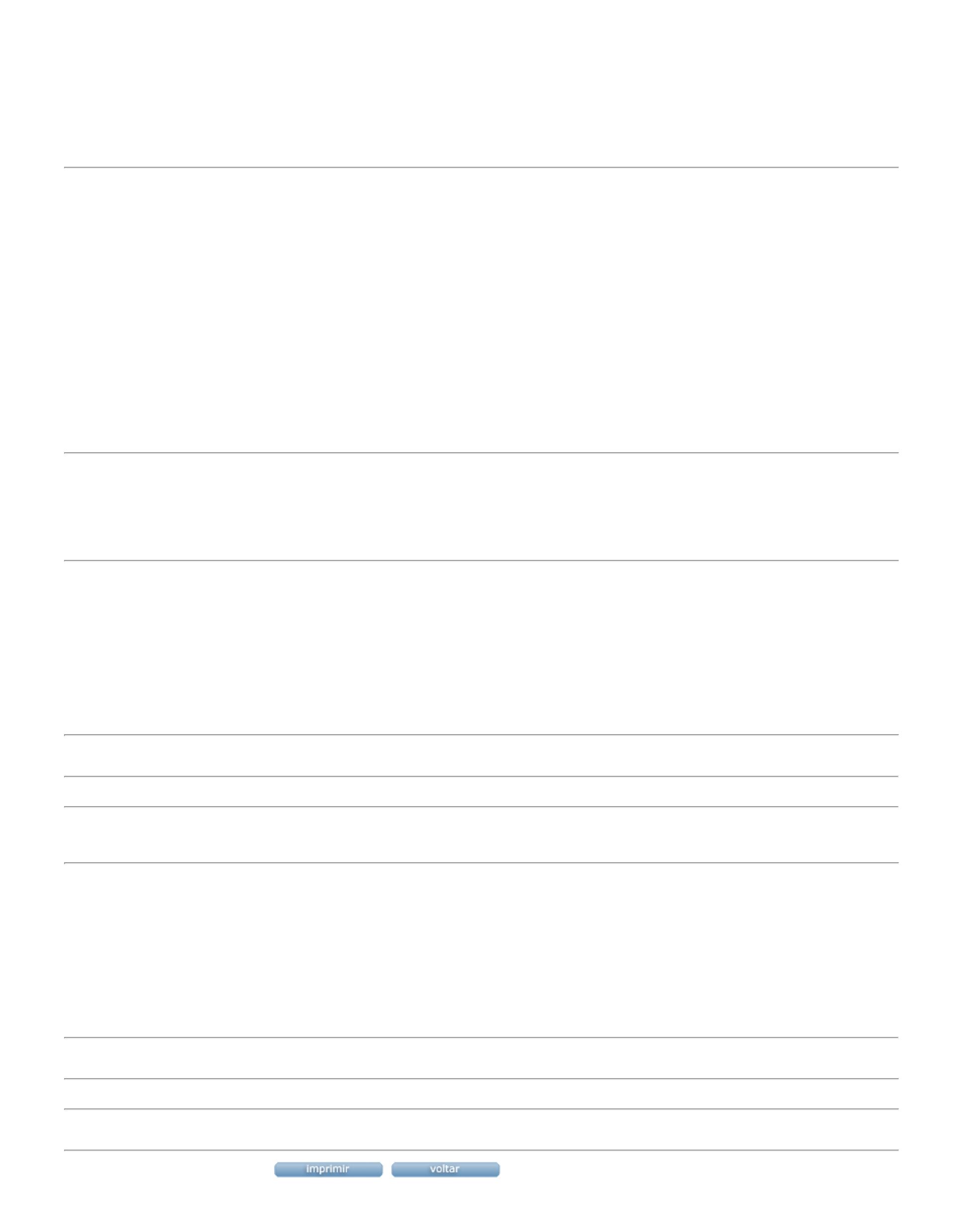 02/08/2022BionexoClique aqui para geração de relatório completo com quebra de páginahttps://bionexo.bionexo.com/jsp/RelatPDC/relat_adjudica.jsp3/3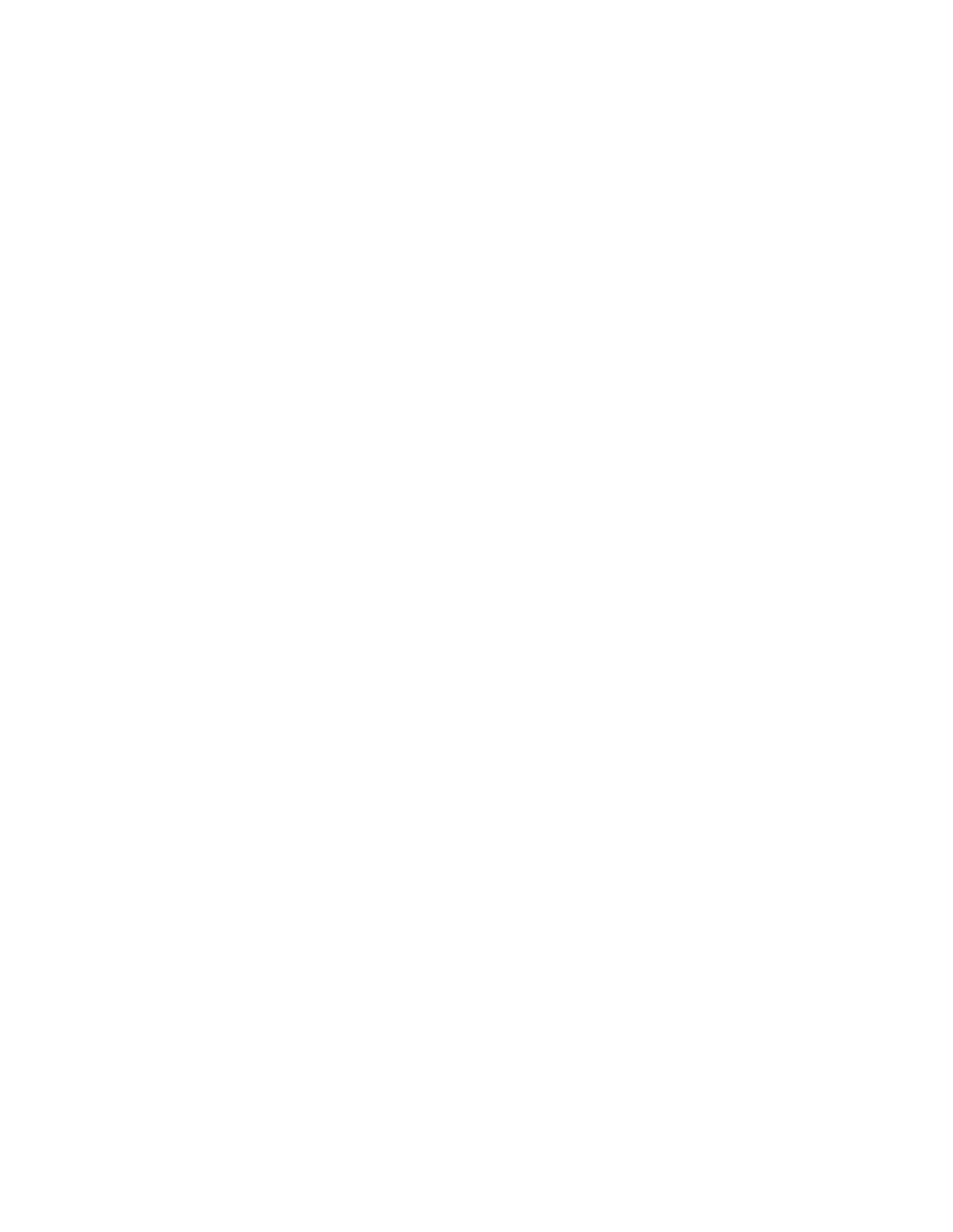 